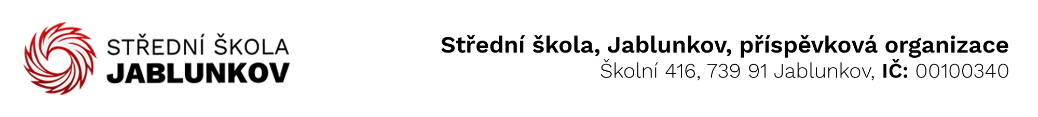 IČ: 00100340	        Komerční banka Frýdek – Místek DIČ: CZ00100340  číslo účtu: 32436781/0100Objednávka č. 86/2/23Dodavatel:     
VeGe bus s.r.o.Vendryně č. 280
739 94 Vendryně
IČ: 26818116
DIČ: CZ26818116
Objednáváme u Vás toto zboží (službu): Dopravu žáků 2 autobusy dne 12.10.2023. Odborné exkurze jsou realizovány v rámci projektu Odborné, kariérové a polytechnické vzdělávání v MSK II
Číslo projektu:   CZ.02.3.68/0.0/0.0/19_078/0019613Cíl exkurze - BVV Brno, Mezinárodní strojírenský veletrhPřistavení autobusů v 6:00 u školy, ul. Školní 416Odjezd od školy v 6:15Přestávky - pravděpodobně pouze OMV u Olomouce (odpočívka Nemilany)Cíl cesty: BVV Brno, parkoviště pro autobusy je vedle hotelu Voro Orea - bývalá Voroněž (na základě doporučení z BVV), ul. Křížkovského 49, BrnoOdjezd z Brna ve 14:15 (sraz žáků ve 14:00)Zpáteční cesta po D1, směr Kroměříž a PřerovZastávka KFC Ivanovice (Exit 236) - cca 30 min.Návrat do Jablunkova cca 18-19 hodin, vystoupení žáků po cestěPředpokládaný počet osob (žáků+PP): 
Předpokládaná částka: 55.000 Kč vč. DPH 
Způsob úhrady: bankovním převodem
V Jablunkově: 5.10.2023Vyřizuje: Mária Dobiasová       ................................
			      (podpis)